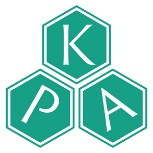 謹啓時下、先生方におかれましては益々御健勝のこととお慶び申し上げます。さて、この度、下記の要網にて研修会を開催いたしたくご案内申し上げます。ご多忙の処、誠に恐縮ではございますが、万障お繰り合わせの上、ご出席賜りますよう、何卒、宜しくお願い申し上げます。謹白記日　時：平成３１年１月26日（土）15時3０分～18時３０分場　所：北野病院　5階　きたのホール　　　　　　　　　〒530-0025　大阪市北区扇町２－４－２０　　　参加費：継続参加で、本をお持ちの方　１，０００円　　　　　　　　※「喘息・COPD患者への吸入指導」持参して下さい。　　　　　　　初めて参加される方　　　　　２，５００円（書籍代を含む）　北野病院呼吸器内科のHPよりチェックリスト・指導書をダウンロード　https://www.kitano-hp.or.jp/section/kokyuki-naika#index-contentsプログラム挨拶　　　　　　　　　　呼吸器内科センター長　　福井　基成先生吸入療法の総論　　　　　　　　　　　　呼吸器内科　丸毛　聡先生吸入手技実習　・ロールプレイング　　　　　　薬剤部　辻屋　朝美先生・勝　啓子先生　　　　　　質疑応答取得単位：大阪府薬剤師会認定単位 5点　日本薬剤師研修センター認定 1単位※事前にご質問や困った事、失敗例などをメール、FAXで受け付けております。※ご参加の方はFAX、またはメールにて平成３１年１月１８日（金）までにお申込み下さい当日は施設名、氏名のご記帳をお願いします。ご提供頂きました個人情報は、本研修会の運営・連絡以外の目的で使用することはありません。また、個人情報保護方針に基づき、安全かつ適切に管理し、共催関係者を除く第三者に開示・提供することはありません。問合せ・申込先：一般社団法人　大阪市北区薬剤師会　TEL/FAX：06-6585-0131　Email：oky-info@kitayaku.osaka.jp